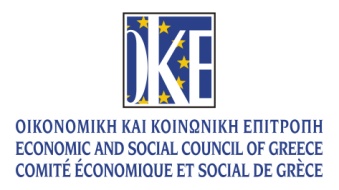 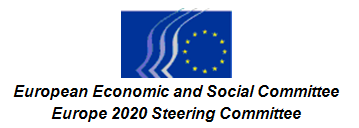 Μεταρρυθμίσεις που απαιτούνται για την επανεκκίνηση της ελληνικής ανταγωνιστικότητας3 Οκτωβρίου 2016Χώρος διεξαγωγής: Οικονομική και Κοινωνική Επιτροπή της ΕλλάδoςΑμβροσίου Φραντζή 9, ΑθήναΣχέδιο προγράμματος9:30 – 10:00	Υποδοχή των συμμετεχόντων και καφές10:10 – 10:50	Εισαγωγικές παρατηρήσειςΓιώργος Βερνίκος, Πρόεδρος της Οικονομικής και Κοινωνικής Επιτροπής της Ελλάδος (Ο.Κ.Ε.) Γιώργος Ντάσης, Πρόεδρος της Ευρωπαϊκής Οικονομικής και Κοινωνικής Επιτροπής (Ε.Ο.Κ.Ε.) Γεώργιος Κατρούγκαλος, Υπουργός Εργασίας, Κοινωνικής Ασφάλισης και Κοινωνικής Αλληλεγγύης Δημήτρης Δημητριάδης, Αντιπρόεδρος της συντονιστικής επιτροπής «Ευρώπη 2020» Πρώτη συνεδρίαση10:50 – 12:30	Η ανάγκη για ένα νέο επιχειρηματικό περιβάλλον: λιγότερα εμπόδια, περισσότερες επενδύσεις και ποιότητα της απασχόλησηςΗ πρώτη συνεδρίαση επικεντρώνεται στο επιχειρηματικό περιβάλλον, στη στήριξη των ΜΜΕ, στη χρηματοδότηση και στις επιλογές για τη μείωση της γραφειοκρατίας. Προσοχή πρέπει, επίσης, να δοθεί στις ευκαιρίες που δημιουργεί η ανάπτυξη της πράσινης οικονομίας, η αξιοποίηση των ανανεώσιμων πηγών ενέργειας και η τήρηση των αρχών της βιώσιμης ανάπτυξης στη μεταρρυθμιστική διαδικασία. Η έμφαση θα δοθεί έμφαση σε εργαλεία που βοηθούν την οικονομία να γίνει ανταγωνιστική. Το πρωταρχικό ερώτημα είναι τι είναι αυτό που κάνει την οικονομία (και τις επιχειρήσεις) να παράγει περισσότερες και καλύτερες θέσεις εργασίας; Πώς μπορούν να βελτιωθούν οι σχετικοί όροι;Επενδύσεις και ανάπτυξη: Αλλάζοντας την οικονομική πολιτική της Ευρωζώνης, Carmelo Cedrone, μέλος της Ε.Ο.Κ.Ε.  Πολιτικές μεταρρυθμίσεις για την προώθηση των ιδιωτικών παραγωγικών επενδύσεων, την επιτάχυνση της ανάκαμψης και τη δημιουργία νέων θέσεων εργασίας, Χάρης Κυριαζής, μέλος της Εκτελεστικής Επιτροπής της Ο.Κ.Ε. Άρση των φραγμών για την πρόσβαση των ΜΜΕ στη χρηματοδότηση, Δημήτρης Δημητριάδης, μέλος της Ε.Ο.Κ.Ε. (εισηγητής της γνωμοδότησης ECO/372 Πρόσβαση των ΜΜΕ στη χρηματοδότηση) Προοπτικές ανάπτυξης για τους βασικούς τομείς της ελληνικής οικονομίας, Γιώργος Καββαθάς, Πρόεδρος της Γενικής Συνομοσπονδίας Επαγγελματιών Βιοτεχνών Εμπόρων Ελλάδας (Γ.Σ.Ε.Β.Ε.Ε.) Η μετάβαση στην κυκλική οικονομία: προκλήσεις και ευκαιρίες για μια σημαντική ώθηση στην ανταγωνιστικότητα, Εκπρόσωπος της Ευρωπαϊκής Επιτροπής (προς επιβεβαίωση) Προεδρεύων: Γεώργιος Γωνιωτάκης, Αντιπρόεδρος της Ο.Κ.Ε. Δημόσια συζήτηση 12:30 – 14:00	Παράθεση γεύματος (μπουφές) Δεύτερη συνεδρίαση14:00 – 15:40	Οι κοινωνικές πτυχές της ανταγωνιστικότηταςΚατά τη δεύτερη συνεδρίαση θα εξεταστεί σε βάθος η απασχόληση, η κοινωνική ασφάλιση και η κατάσταση των κοινωνικών υπηρεσιών. Δεδομένου ότι η Ελλάδα έχει το χαμηλότερο ποσοστό απασχόλησης στην ΕΕ (49,5 %), είναι πολύ σημαντικό να βρεθούν εργαλεία για την αγορά εργασίας με σκοπό την τόνωση της απασχόλησης. Να αντιμετωπιστεί η ανεργία των νέων, να αναπτυχθούν συμπράξεις μεταξύ των πανεπιστημίων και της κοινωνίας των πολιτών για τον σχεδιασμό εκπαιδευτικού περιεχομένου που να ταιριάζει με τις δεξιότητες που απαιτούνται στην αγορά εργασίας. Περισσότερη προσοχή πρέπει να δοθεί στην κοινωνική καινοτομία και στις κοινωνικές επενδύσεις για την ανάπτυξη του ανθρώπινου κεφαλαίου ενόψει μεγαλύτερης σύγκλισης.Η σημασία των επενδύσεων στην απασχόληση και τις κοινωνικές πολιτικές, Adam Rogalewski, μέλος της Ε.Ο.Κ.Ε. Οι απόψεις των κοινωνικών εταίρων σχετικά με τις ελληνικές μεταρρυθμίσεις στην αγορά εργασίας, Γιάννης Παναγόπουλος, Πρόεδρος της Γενικής Συνομοσπονδίας Εργατών Ελλάδας (Γ.Σ.Ε.Ε.) και Βασίλειος Κορκίδης, Πρόεδρος της Ελληνικής Συνομοσπονδίας Εμπορίου και Επιχειρηματικότητας (Ε.Σ.Ε.Ε.) Γνωμοδότηση της Ο.Κ.Ε. για τη μεταρρύθμιση του συστήματος κοινωνικής ασφάλισης, Γεώργιος Καρανίκας, Αντιπρόεδρος της Ο.Κ.Ε.Η αντιμετώπιση της ανεργίας των νέων και ο ρόλος της κοινωνίας των πολιτών όσον αφορά τον επανασχεδιασμό της μετάβασης από την εκπαίδευση στην επαγγελματική κατάρτιση και την απασχόληση, Παναγιώτης Γκόφας, μέλος της Ε.Ο.Κ.Ε. Προεδρεύων: Φώτης Κολεβέντης, Αντιπρόεδρος της Ο.Κ.Ε. Δημόσια συζήτηση 15:40 -16:00	Διάλειμμα για καφέ16:00 – 16:30	Τελικές παρατηρήσειςEtele Baráth, Πρόεδρος της συντονιστικής επιτροπής «Ευρώπη 2020»Γιώργος Βερνίκος, Πρόεδρος της Ο.Κ.Ε.Διερμηνεία: από τα Ελληνικά/Αγγλικά/Γαλλικά/Γερμανικά προς τα Ελληνικά/Αγγλικά/Γαλλικά_____________